Danimarka’da geçirdiğim bir hafta harikaydı. Her saniyesinde eğlendim. Koruyucu ailem ve arkadaşlarım çok iyi idiler. Danimarkalılar' ın kültürünü tanıdım. Danimarka daki Suriyeli mültecilerle tanıştım ve onların sorunlarını dinledim. Viking müzesine gittim. Kopenhag da gezdim. Her yer çok güzeldi. Gittiğimiz okul harikaydı. İnsanlar çok cana yakındı. Bir çalışmada kendi ülkemizi oluşturduk ve harika bir histi. Kısacası bu gezi tümüyle harikaydı sadece Danimarka biraz pahalıydı. Bira sudan ucuzdu. Umarım gelecekte elime bir fırsat geçer ve Danimarka ya tekrar yolum düşer.The week i spent in Denmark was incredibleI enjoyed every moment i hadBoth my friends and host family were hospitable people.I had an opportunity to learn Danish Culture and meet Syrian refuges.Visiting Vikings Museum and wandering in Copenhagen were unforgettable moments of my holiday.I hope i can have another chance to go to Denmark one more time.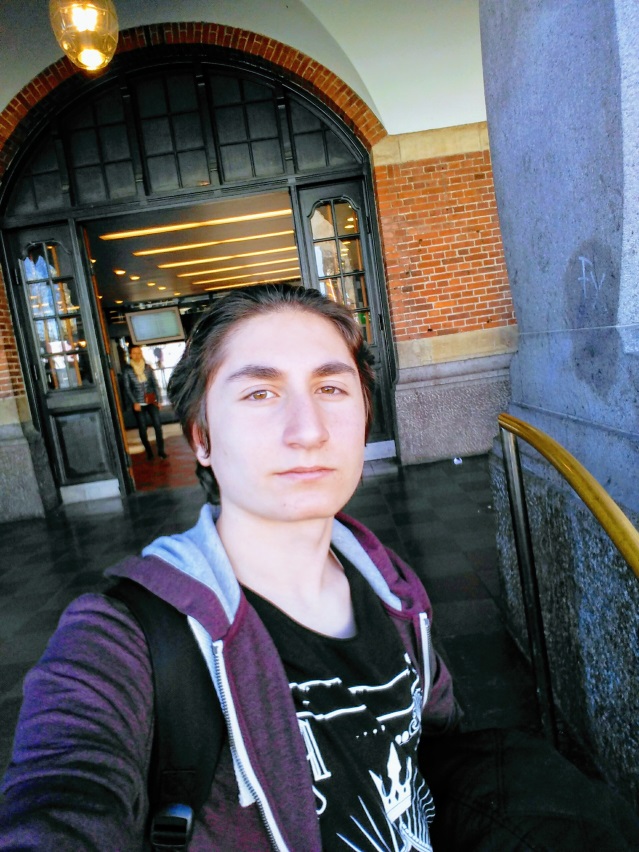 